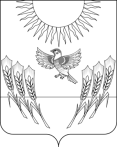 АДМИНИСТРАЦИЯ ВОРОБЬЕВСКОГО МУНИЦИПАЛЬНОГО РАЙОНАВОРОНЕЖСКОЙ ОБЛАСТИПОСТАНОВЛЕНИЕ от    19.12.2012 г.    №	  529         	    	            с. ВоробьевкаОб обеспечении пожарной безопасности при проведении Новогодних и Рождественских праздниковВ целях обеспечения пожарной безопасности при проведении Новогодних и Рождественских праздников, администрация муниципального района   П О С Т А Н О В Л Я Е Т:	1. Запретить использование пиротехнической продукции в закрытых помещениях муниципальных учреждений и предприятий при проведении Новогодних и Рождественских праздников.	2. Руководителям муниципальных учреждений и предприятий провести проверки соблюдения правил противопожарной безопасности в подведомственных учреждениях, наличие средств пожаротушения, эвакуационных выходов.	3. Рекомендовать главам сельских поселений муниципального района, руководителям предприятий и организаций всех форм собственности при проведении Новогодних и Рождественских праздничных мероприятий в подведомственных учреждениях не допускать использование пиротехнической продукции в закрытых помещениях.	4. Контроль за исполнением настоящего постановления возложить на заместителя главы администрации муниципального района Хвостикова А.Н.Глава администрациимуниципального района						И.Т. Рябинин